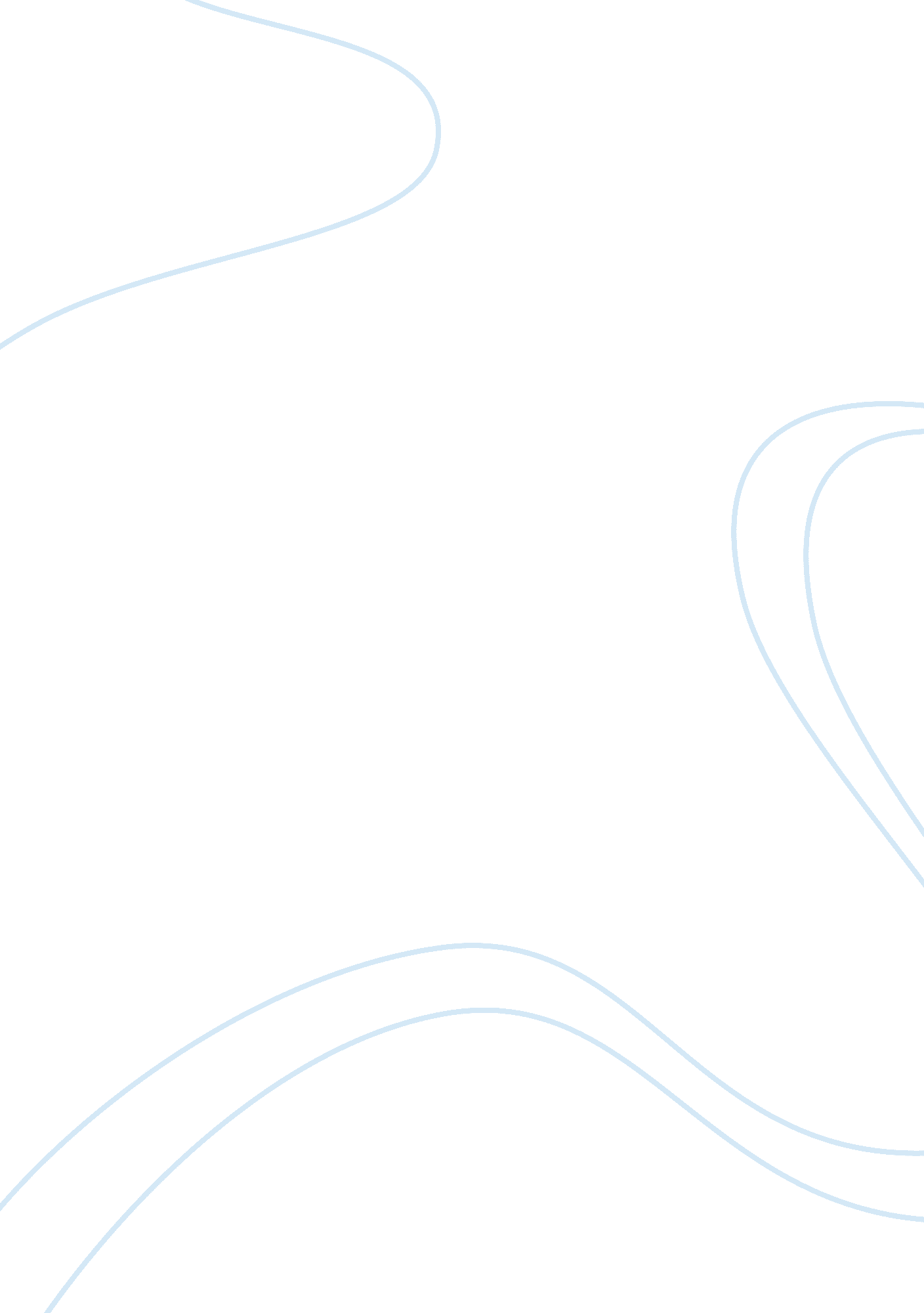 Eroding local control and the influence and climate of the courtsEducation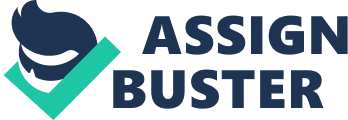 ‘ Eroding Local Control’ & ‘ The Influence and Climate of the Courts’ In an education system, courts do play a significant part in administration aspects. They strengthen the education responsibility of the state. In this respect, they construe statutes regarding tax, which favors the tax payers over different schools district. Fentress County has moved towards standardization and centralization. The effect, in this case, has been of the county state assuming enormous and firm control on public schools. This paper determines the current number of basic administrative units in regular school district including school administrators and supervisory personnel in Fentress County. The paper also discusses the ratio of administrators to the student number in a school district, in Fentress County Tennessee school district. A school administrator is a specific employee in a position that is considered highest in a school district. This is an individual having the responsibility for policy formulation or a program administration. Employees who hold positions that are designed to be of senior management and positions of supervision have an entitlement to all benefits, rights, and burdens brought about by other employees who are classified. After being assigned to a certain position, administrative and supervisory employees are classified at the board of education according to the provision of the subjects (Brimley, Rulon, Garfield, et. al. 2008). This is always done according to the collective bargain agreement that is applicable for school districts in Fentress County that take into account the merit system, and the personal commission rules. The positions within the senior administration are normally filled by eligible people who are selected according to managerial ability and qualification of the employees. These requirements are not only classified by the superintendent but also determined by the commission of personnel. In Fentress County school districts, the basic administrative units include the local district, which is the basic administrative unit, the school board, which is the governing board, and the superintendent, who holds the office of chief administration. The school district makes up a reorganization that is significant in financing of education. The Fentress County state has a responsibility of determining the number of the local school districts. The superintendent, on the other side, organizes the staff that would be supportive to the achievement of the student, efficient operation, and the program of education. Administrators always have a twelvemonth year of working thus making them extremely busy in most part of their time. Despite the managerial sector, administrators, have a number of tasks including the development of the curricula for the benefits of the students. In a basic administrative unit, the administrator is referred to as the principal. In Fentress county elementary and secondary schools, the principal usually have a doctoral or masters degree in administration or leadership. In public district schools, the school administrator has a vital role of supervising the counselors, teachers, librarians, coaches, and the support staff. Other responsibilities of the principal involve evaluating and hiring teachers; setting goals and objectives of a school; organizing communication with community members, parents and students, and preparing the school budget (Brimley, Rulon, Garfield, et. al. 2008). Below the principal, there exists a person who assists the principal in administration. Such an individual is known as a vice-principal. The duties of the vice-principal are highly specialized to the extent that they always have most of the daily activities of the school. In an administrative, that is central, workers who are specialized work with all or some of the schools within a given district. They oversee specific programs like evaluation of the academic achievement of the students. In most cases, any of these administrative personnel may have the responsibility of maintaining infrastructure, training and hiring teachers, and the affairs of students. A basic administrative unit is made up of both grunt work and brain work. Skill of the organization is the guiding principle for administrative personnel. The total number of administrative personnel in a regular school may differ significantly between schools. A description that is general would, therefore, fail to apply to a number of schools. However, in Fentress County district schools, a basic administrative unit has about three administrative and supervisory personnel (Brimley, Rulon, Garfield, et. al. 2008). This includes the principal, vice-principal, and the financial director. All these personnel require enough patience so as to deal with the increasing bureaucracy that is associated with schools. The ratio of the administrator to the number of students in Fentress School District education system. In Fentress County, the many private schools have classes that are small in size. The consideration of private schools in the county is always to enhance individual attention towards the learners. This makes the administrators to the student's number in a private school to be approximately 1: 15 for attainment of the institution’s set goals (Brimley, Rulon, Garfield, et. al. 2008). In public school districts, the situation is remarkably different. Public system in Fentress County takes in people who reside in its locality according to the demand of education. This makes public school districts have large classes and school population. This means that, the class sizes in public school districts would exceed 45 to 50 learners within one class. The school population, on the other hand, may have between 650 to 2432 students in each school. The number of administrators in one school may be about ten people. The administrator to student's number ration would be high in comparison to private school ration. These means that, the administrator to student ratio would be approximately 3: 100 or even worse than this figure (Brimley, Rulon, Garfield, et. al. 2008). In most public school districts, in Fentress County, the situation is not appealing and teaching has moved into babysitting. Each public school district has its own circumstance. For example, a study carried out in Clarkrage Elementary School, reported that the school employs approximately nine personnel for the administration office. Comparing this with the population of the school (1350), the administrator to student ratio would be 1: 150. Another study reported a research carried out in another school, in Fentress County, (York Elementary School). This school had a school district that is presumed as largest within the county. It employs approximately 30 persons in the central personnel's office. This shows that, the administrators to student's number ratio is approximately 1: 200 (Brimley, Rulon, Garfield, et. al. 2008). The condition in public schools districts, therefore, could be provoked through political controls in a number of schools hence motivating bureaucratization. The government would also be responsible for the significant administrators to student's number ratio in public schools districts. In Fentress County government deals with the designing of admission guaranteeing process in schools for all students in the county. The government makes sure that a school accepts mandatory placements for students who voluntarily fail to obtain schools (Brimley, Rulon, Garfield, et. al. 2008). Additionally, the government would make sure that a school does not discriminatory against any students. These imply that, if a school system requires bettering its administrators to student's number ratio, the government should limit its function in the school system. Apart from this, government has to value and believe in the opinion of the school districts’ principals and teachers concerning the student’s enrolment in school districts. This is necessary to contain the enormous administrators to student's number ratio. References. Brimley, V. Rulon, R. Garfield, et. al. (2008). Financing Education In A Climate of Change, 10th edition. Boston: Pearson, Inc. 